In addition to the written feedback received via the ‘Feedback Forms’ which all attendees of the Shareholder/Member Consultation session held on 18th August and the Public Open Session on the 3rd September were invited to complete; the chairman was also presented with a petition around the 21st September. This contained a total of 44 signatures, of which 30 were from residents in Northwick Road, representing 12 households, and 14 signatures from Vole Road, representing 7 households.The wording of the petition reads as below: -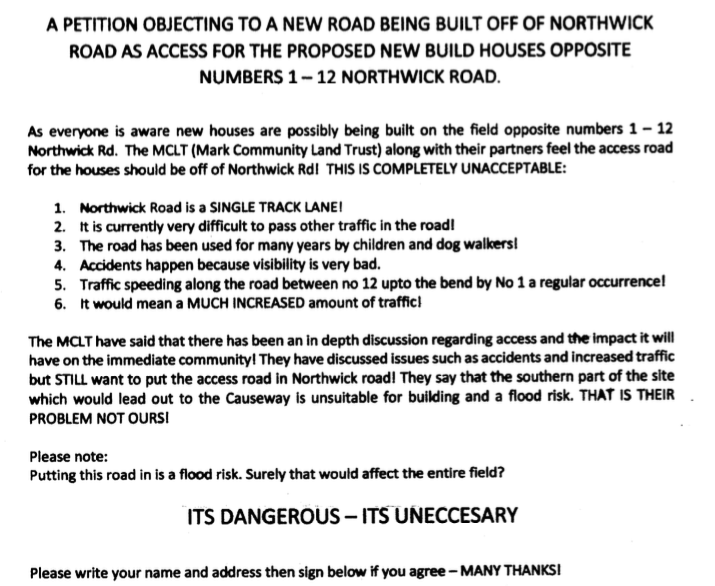 In direct response to the feedback received during the two consultation sessions, both verbal and written, an independent traffic survey was undertaken, of which the results do not support the assertions made in 4 and 5 above. The proposed plans were amended to help alleviate concerns expressed via the consultations and echoed in Points 2-5 of the petition. The circumventions include additional road signage in both Vole Road and Northwick Road, and cutting back of overgrown hedgerows at the Vole Road/Northwick Road junction which will greatly improve visibility. Full details of the Traffic survey, Feedback from the Consultation sessions and details of the amended plans and suggested circumventions and actions can be found on our website.On the 8th September members received an invite to a meeting on the 29th September where the board would share the results of the public feedback sessions, actions taken to address the concerns and the resulting revised plans. On/around the 21st September the Chairman Simon Emary was presented with the aforementioned petition, therefore, those that had signed had no knowledge of actions being recommended to address the points and concerns raised in the petition and whether they would adequately alleviate the stated issues.  It is worth noting, that the number of households that would be directly impacted by this development being those between 1-12 Northwick Road, which would face the 12 new properties, is equal to the number of households that would greatly benefit from these new affordable, rented homes specifically targeted for local people.Enabling young people who have been brought up in the village and wish to remain here to do just that, rather than having to move out because they can’t afford to live here, is critical to the long term future of the entire community if it is not to whither along with an aging population.“There has to be young life in any village. We have got to think about what this village will be like in 50 to 100 years, and we must do something now, to make sure it is a living, working, breathing community then.” (extract from BBC news article 16/09/16)